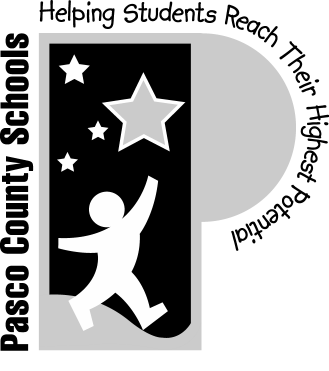 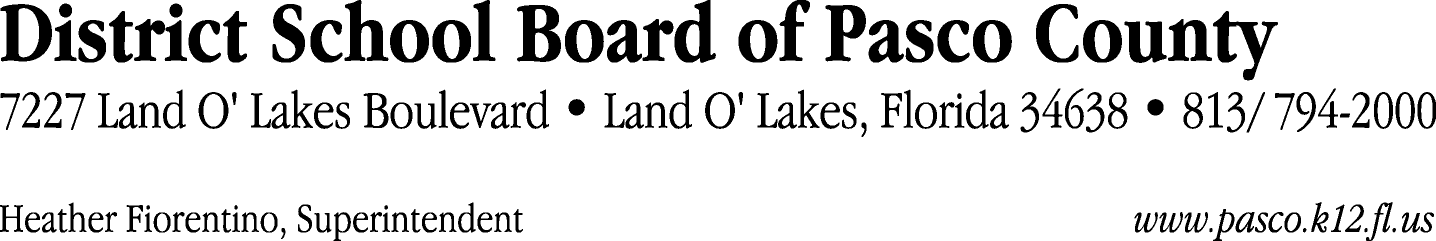 Finance Services Department813/ 794-2268	Fax:  813/ 794-2266727/ 774-2268	TDD:  813/ 794-2484352/ 524-2268	MEMORANDUMDate:	March 20, 2012To:	School Board Members	From:	Judith Zollo, Acting Director of Finance ServicesRe:	Attached Warrant List for the Week of March 20, 2012Please review the current computerized list. These totals include computer generated, handwritten and cancelled checks.Warrant numbers 839795 through 840304	1,915,543.57Amounts disbursed in Fund 871	1,412.74Amounts disbursed in Fund 379	57,886.23Amounts disbursed in Fund 110	508,676.10Amounts disbursed in Fund 421	53,892.24Amounts disbursed in Fund 372	77,691.26Amounts disbursed in Fund 398	130,533.18Amounts disbursed in Fund 713	31,395.64Amounts disbursed in Fund 393	1,772.50Amounts disbursed in Fund 921	759.82Amounts disbursed in Fund 370	57,875.26Amounts disbursed in Fund 423	497.48Amounts disbursed in Fund 422	2,469.64Amounts disbursed in Fund 792	241,190.67Amounts disbursed in Fund 371	320.00Amounts disbursed in Fund 410	239,823.83Amounts disbursed in Fund 390	239,100.52Amounts disbursed in Fund 795	2,641.20Amounts disbursed in Fund 793	32,347.94Amounts disbursed in Fund 426	8,394.49Amounts disbursed in Fund 715	222,563.04Amounts disbursed in Fund 349	1,495.00Amounts disbursed in Fund 711	2,180.63Amounts disbursed in Fund 432	72.16Amounts disbursed in Fund 140	552.00Direct Deposit to Retirees:ACH Numbers 6132 through 6312 	60,867.76Total amount disbursed	1,976,411.33Confirmation of the approval of the March 20, 2012 warrants will be requested at the April 17, 2012 School Board meeting.